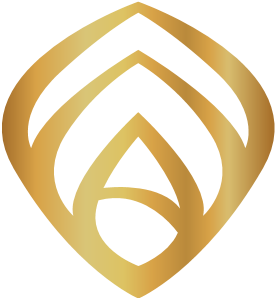 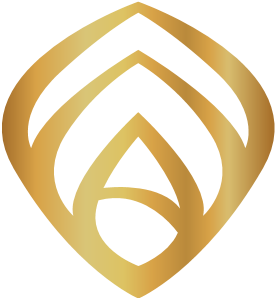 LUNCHEON MENU(Served Family Style for parties under 25 guests and buffet style for 25 guests or more)SOUP(Pre-Select One)Hearty Chicken Soup: Ancient Grains, Hudson Valley Chicken, Herbs, Baby Greens, Root Vegetables Tuscan Bean: Heirloom Beans, Lacinato, Carrot, Fennel, Tubetti, PancettaMinestrone: Hearty Vegetables, Wild Rice, Emmer, Tomato, OreganoSALADS(Pre-Select Two)Baby Kale Caesar: Ortiz Anchovy, 2-year Parmesan, Garlic CroutonValley Green Salad, Westchester County Vegetables, Charred Lemon Vinaigrette Spiced Multicolored Beet Salad: Whipped Goat Cheese, Baby Arugula, Chervil Fresh Mozzarella Caprese: Marinated Tomato, Basil, Fresh Mozzarella, Shallots Grilled Fennel Salad: Smoked Ham, Herb, Blood OrangeSANDWICHES(Pre-Select Two)Italian Cold Cut: Parmacotto, Speck, Mortadella, Roasted Peppers, Hot Pepper Jam, Aged Provolone, Arugula, Balsamic, Olive OilSmoked Roast Beef: Salt Cured Ribeye, Smoked Mozzarella, Caramelized Onion Grilled Local Vegetables: Basil Pesto, Goat Cheese, Saba, ArugulaTurkey Club: Marble Rye, Maple Smoked Bacon, Avocado, Lettuce, Tomato, Garlic Aioli Warm Caprese Melt: Sliced Beefsteak Tomato, Mozzarella, Basil SpreadFAMILY STYLE ENTRÉES(Pre-Select One)Hudson Valley Chicken: Marinated Vegetables, Fontina Polenta, Natural Jus $10.00 per person Seared Tenderloin Salad: Grilled Radicchio, Fennel, Blistered Tomato, Balsamic $13.00 per person Striped Bass: San Marzano ‘Pasta Fagioli’ Basil Pesto $16.00 per personPorchetta: Fennel Pollen, Rosemary, Garlic, Zucchini and Eggplant Scapece $15.00 per personDESSERTSpecialty CakeSoft Drink, Coffee & Tea Service $60.00 per personTax and Service Charge: All Charges are subject to a taxable Service Charge of 25% as well as combined State and Local tax of 8.375%. This Service Charge is not a gratuity and does not represent a tip nor does it serve as a gratuity for any wait staff employees, service employees, or service bartenders. Please note that State and Local Taxes are subject to change and that the prevailing tax rates will apply when the event occurs.